18/04 RM 03542Atividade – Página: 8Ligue cada periférico ao seu nome: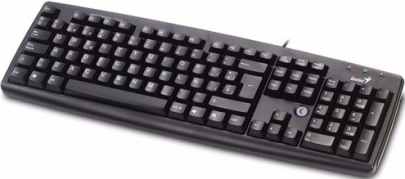 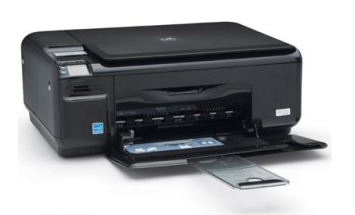 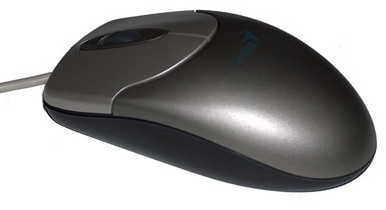 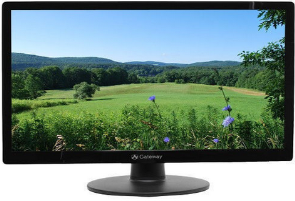 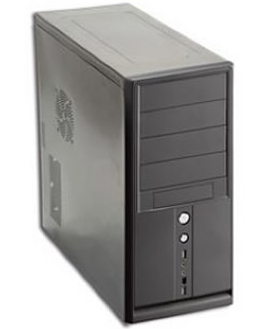 